Приложение 1.План-схема района расположения МДОУ «Детский сад № 2»,пути движения транспортных средств, воспитанникови родителей (или законных представителей)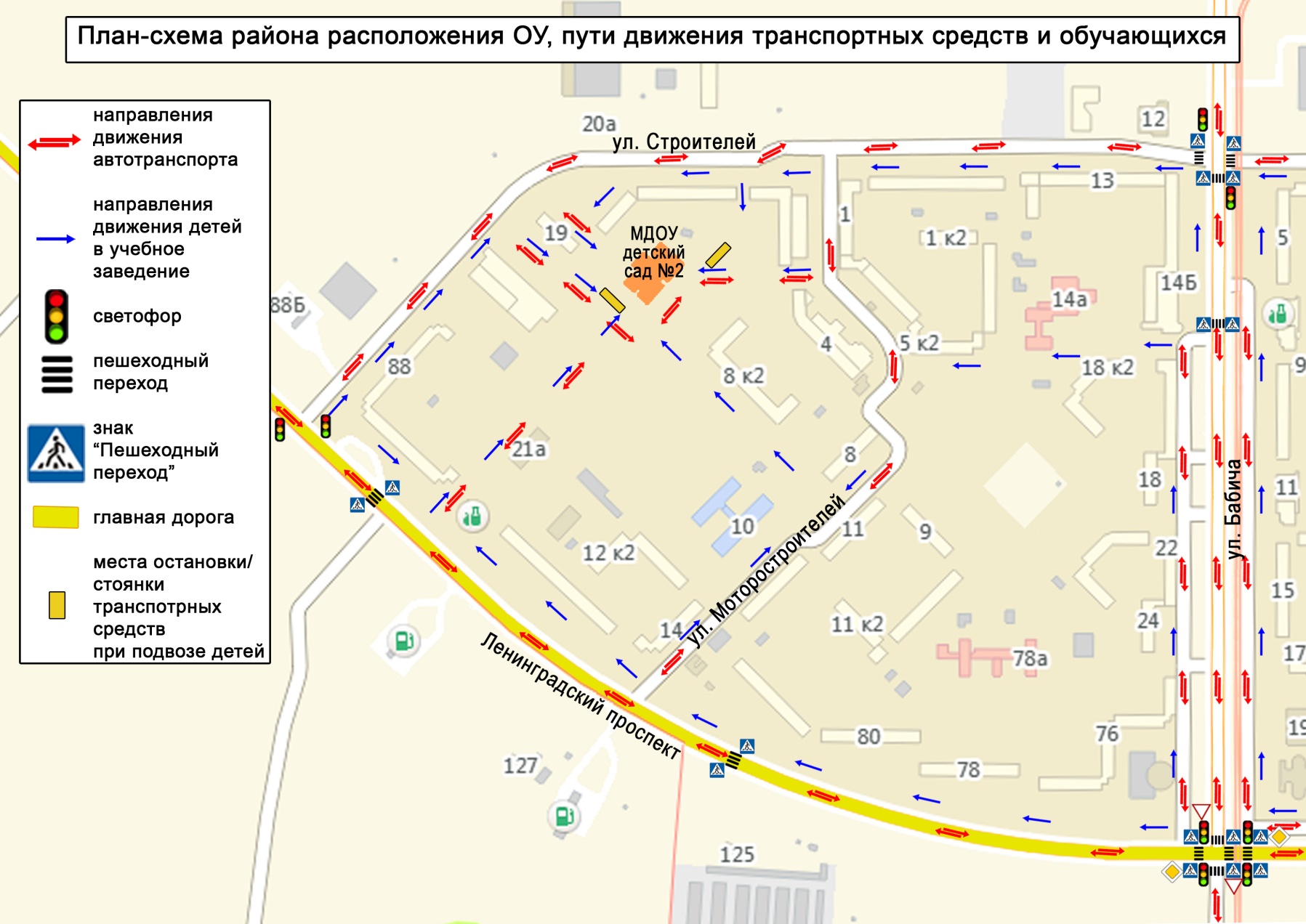 